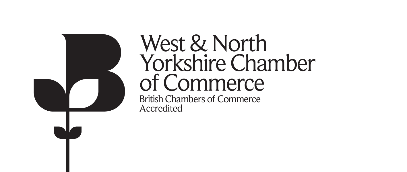 Application for Employment (Confidential)			West & North Yorkshire Chamber of Commerce, Devere House, Vicar Lane, Little Germany, Bradford, BD1 5AH T 01274 772777 E recruitment@wnychamber.co.uk W https://www.wnychamber.co.uk/Position applied for: Name: Address: Postcode: Phone: Email: Do you have a current drivers license?: Education – University, College, Education and Training
Please provide the name of the course/ qualification, date(s) and grade obtained:Are you a member of any membership and/or professional body? (if yes, please put the name and level): Employment history
Please list your employment history (from most to least recent). For each job include job title, dates of employment and a brief description of duties and responsibilities:Information in support of your application
Please give reasons why you feel you would be a suitable candidate for this job:References
Please give the names and emails of two persons as referees who we can approach for references. Referees must include your present and a recent previous employer if applicable. They must not be relatives. No approach will be made to your present or previous employers before an offer of employment is made.Referee 1Name:Email:Company:How do you know this person:Referee 2Name:Email:Company:How do you know this person:Permission to work in the UK
Under the requirements of the Asylum & Immigration Act, are you currently eligible to work in the UK?:Do you need a work permit to work in the UK?:Other informationHave you ever been convicted of a criminal offence or do you have any prosecutions pending?:When can you start work for us (please include details of any notice period)?:Please tell us if there are any reasonable adjustments we can make to assist you in your application or our recruitment process (including interview stage):Recruitment Policy: WNYCC aims to employ the best qualified personnel based on the merits and abilities of the individual, and to provide equal opportunities for the advancement of employees including promotion and training.  Our policy is to ensure that no applicant or employee receives less favourable treatment on the grounds of race, colour, sex, age, ethnic or national origin, religion, marital status or civil partnership status, sexual orientation or disability, or is disadvantaged by conditions or requirements which cannot be shown to be justifiable.Applicant
I confirm that to the best of my knowledge, the information provided on this form is correct and gives a true representation of my qualifications and employment history.Print name:Signature:					Date:Please use this space if you would like to make further comment: